	Maze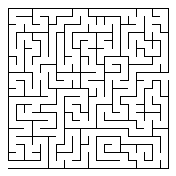 